Publicado en Zaragoza el 30/06/2022 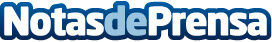 Repara tu Deuda Abogados cancela 49.672,84€ en Zaragoza con la Ley de Segunda OportunidadEl despacho de abogados referente en la Ley de Segunda Oportunidad ha logrado la cancelación de más de 80 millones de eurosDatos de contacto:Emma Morón692875089Nota de prensa publicada en: https://www.notasdeprensa.es/repara-tu-deuda-abogados-cancela-49-67284-en Categorias: Nacional Derecho Finanzas Aragón http://www.notasdeprensa.es